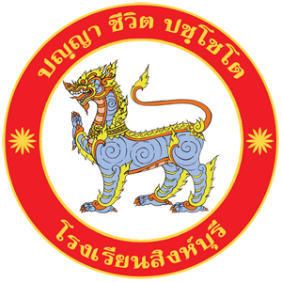 รายงานการวิจัยในชั้นเรียนเรื่อง........................................................................................................................................................................................................................................................................................................................................................................โดย............................................................................................ตำแหน่ง ครู วิทยาฐานะ...............................................กลุ่มสาระการเรียนรู้.....................................................โรงเรียนสิงห์บุรีตำบลบางมัญ อำเภอเมือง จังหวัดสิงห์บุรีสำนักงานเขตพื้นที่การศึกษามัธยมศึกษา เขต 5กระทรวงศึกษาธิการ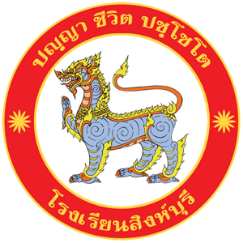 บทคัดย่อชื่อเรื่อง		........................................................................................................................................................		........................................................................................................................................................ผู้วิจัย		........................................................................................................................................................ปีการศึกษา	........................................................................................................................................................	การศึกษาในครั้งนี้เป็นแบบ……………………………………………………………………………………………………………..มีวัตถุประสงค์เพื่อ…………………………………………………………………………………………………………………………………………………………………………………………………………………………………………..……………………………………………………………กลุ่มตัวอย่างที่ใช้ คือ…………………………………………………………………………………………………………………………………..เครื่องมือที่ใช้ในการศึกษา ได้แก่………………………………………………………………………………………………………………….วิเคราะห์ข้อมูลโดยใช้สถิติ…………………………………………………………………………………………………………………………..………………………………………………………………………………………………………………………………………………………………..ผลการศึกษา พบว่า……………………………………………………………………………………………………………………….………………………………………………………………………………………………………………………………………………………………………………………………………………………………………………………………………………………………………………………………………………………………………………………………………………………………………………………………………………………………..** หมายเหตุ เขียนเป็นความเรียง1. ที่มาและความสำคัญของปัญหา………………………………………………………………………………………………………………………………………………………………………………………………………………………………………………………………………………………………………………………………………………………………………………………………………………………………………………………………………………………………………………………………………………………………………………………………………………………………………………………………………………………………………………………………………………………………………………………………………………………………………………………………………………………………………………………………………………………………………………………………………………………………………………………………………………………………………………………………………………………………………………………………………………………………………………………………………………………………………………………………………………………………………………………………………………………………………………………………………………………………………………………………………………………………………………………………………………………………………………………………………………………………………………………………………………………………………………………………………………………………………………………………………………………………………………………………………………………………………………………………………………………………………………………………………………………………………………………………………………………………2. แนวคิดการวิจัย………………………………………………………………………………………………………………………………………………………………………………………………………………………………………………………………………………………………………………………………………………………………………………………………………………………………………………………………………………………………………………………………………………………………………………………………………………………………………………………………………………………………………………………………………………………………………………………………………………………………………………………………………………………………………………………………………………………………………………………………………………………………………………………………………………………………………………………………………………………………………………………………………………………………………………………………………………………………………………………………………………………………………………………………………………………………………………………………………………………………………………………………………………………………………………………………………………………………………………………………………………………………………………………………………………………………………………………………………………………………………………………………………………………………………………………………………………………………………………………………………………………………………………………………………………………………………………………………………………………………………………………………………………………………………………………………………………………………………………………………………………………………………………………………………………………………………………………………………………………………………………………………………………………………………………………………………………………………………………………………..3. วัตถุประสงค์การวิจัย………………………………………………………………………………………………………………………………………………………………………………………………………………………………………………………………………………………………………………………………………………………………………………………………………………………………………………………………………………………………………………………………………………………………………………………………………………………………………………………………………………………………………………………………………………………………………………………………………………………………4. สมมติฐานการวิจัย………………………………………………………………………………………………………………………………………………………………………………………………………………………………………………………………………………………………………………………………………………………………………………………………………………………………………………………………………………………………………………………………………………………………………………………………………………………………………………………………………………………………………………………………………………………………………………………………………………………………5. นิยามศัพท์เฉพาะ………………………………………………………………………………………………………………………………………………………………………………………………………………………………………………………………………………………………………………………………………………………………………………………………………………………………………………………………………………………………………………………………………………………………………………………………………………………………………………………………………………………………………………………………………………………………………………………………………………………………6. วิธีดำเนินการวิจัย	6.1 ประชากรและกลุ่มตัวอย่าง / กลุ่มเป้าหมาย	......................................................................................................................................................................	……………………………………………………………………………………………………………………………………………………	6.2 ตัวแปรที่ศึกษา	ตัวแปรอิสระ  ได้แก่………………………………………………………………………………………………………………..	ตัวแปรตาม  ได้แก่………………………………………………………………………………………………………………….	6.3 กรอบแนวคิด6.4 แผนการดำเนินการวิจัย		การดำเนินการวิจัยในครั้งนี้ ผู้วิจัยได้กำหนดแผนการดำเนินการวิจัยไว้ดังนี้	6.5 วิธีเก็บรวบรวมข้อมูลและเครื่องมือที่ใช้ในการวิจัย………………………………………………………………………………………………………………………………………………………………………………………………………………………………………………………………………………………………………………………………………………………………………………………………………………………………………………………………………………………………………………………………………………………………………………………………………………………………………………………………………………………………………………………………………………………………………………………………………………………………	6.6 การวิเคราะห์ข้อมูล………………………………………………………………………………………………………………………………………………………………………………………………………………………………………………………………………………………………………………………………………………………………………………………………………………………………………………………………………………………………………………………………………………………………………………………………………………………………………………………………………………………………………………………………………………………………………………………………………………………………7. ผลการวิจัย………………………………………………………………………………………………………………………………………………………………………………………………………………………………………………………………………………………………………………………………………………………………………………………………………………………………………………………………………………………………………………………………………………………………………………………………………………………………………………………………………………………………………………………………………………………………………………………………………………………………8. สรุปและอภิปรายผลการวิจัย………………………………………………………………………………………………………………………………………………………………………………………………………………………………………………………………………………………………………………………………………………………………………………………………………………………………………………………………………………………………………………………………………………………………………………………………………………………………………………………………………………………………………………………………………………………………………………………………………………………………9. ข้อเสนอแนะ………………………………………………………………………………………………………………………………………………………………………………………………………………………………………………………………………………………………………………………………………………………………………………………………………………………………………………………………………………………………………………………………………………………………………………………………………………………………………………………………………………………………………………………………………………………………………………………………………………………………10. ประโยชน์ที่คาดว่าจะได้รับ………………………………………………………………………………………………………………………………………………………………………………………………………………………………………………………………………………………………………………………………………………………………………………………………………………………………………………………………………………………………………………………………………………………………………………………………………………………………………………………………………………………………………………………………………………………………………………………………………………………………11. เอกสารอ้างอิง………………………………………………………………………………………………………………………………………………………………………………………………………………………………………………………………………………………………………………………………………………………………………………………………………………………………………………………………………………………………………………………………………………………………………………………………………………………………………………………………………………………………………………………………………………………………………………………………………………………………ภาคผนวกต้องมีการแนบหลักฐานท้ายรายงานการวิจัยเพื่อยืนยันว่า คุณครูทำวิจัยอย่างแท้จริง โดยให้รายงานการวิจัยมีจำนวนหน้าไม่เกิน 30 หน้า ประกอบด้วยหลักฐานดังต่อไปนี้ตัวอย่างแผนการจัดการเรียนรู้ที่ใช้ในการวิจัยเครื่องมือที่ใช้ในการเก็บข้อมูล เช่น แบบทดสอบ แบบสังเกต แบบสัมภาษณ์ เป็นต้นใบกิจกรรมการเรียนรู้ ใบงาน สื่อประกอบการเรียนรู้ หรือชุดกิจกรรม ที่ผู้วิจัยนำไปใช้ในการวิจัยเพื่อแก้ปัญหานักเรียนที่เกิดขึ้นในชั้นเรียนตารางวิเคราะห์ค่าทางสถิติ (ถ้ามี)ตัวแปรอิสระตัวแปรตามวัน / เดือน / ปีกิจกรรมหมายเหตุ